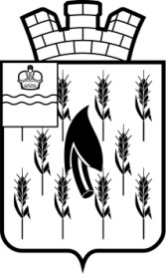 СОБРАНИЕ ПРЕДСТАВИТЕЛЕЙГОРОДСКОГО ПОСЕЛЕНИЯ«ПОСЕЛОК ВОРОТЫНСК»РЕШЕНИЕРассмотрев протест прокуратуры Бабынинского района от 02.02.2022г. №7-43-2022 на решение Собрания представителей ГП «Поселок Воротынск» «Об утверждении Положения о выплате денежной компенсации расходов депутатам представительного органа ГП «Поселок Воротынск», осуществляющим свои полномочия на непостоянной основе»,Собрание представителей  Р Е Ш И Л О:1. Отменить  Решение Собрания представителей ГП «Поселок Воротынск» от 22.12.2017г. №52 «Об утверждении Положения о выплате денежной компенсации расходов депутатам представительного органа                ГП «Поселок Воротынск», осуществляющим свои полномочия на непостоянной основе».2. Настоящее Решение вступает в законную силу после его официального опубликования (обнародования) и подлежит размещению на официальном сайте администрации в сети Интернет.Заместитель председателяСобрания представителейГП «Поселок Воротынск»                                                  В.Н. Москаленко 15.02.2022 года  № 07Об отмене решения Собрания представителей  ГП «Поселок Воротынск» от 22.12.2017г. №52 «Об утверждении Положения о выплате денежной компенсации расходов депутатам представительного органа ГП  «Поселок Воротынск», осуществляющим свои полномочия не непостоянной основе»